					TIP Observation Form					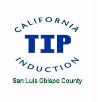 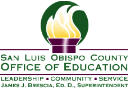 Teacher:__________ ________________________________ Advisor:_________________________________________ Date:_________________Content Standard:__________________________ Focus:___________________________ Time Begin: ______________  Time End:____________Standard OneUsing  knowledge of students to engage them in learningConnecting learning to students’ prior knowledge, background, life experiences, and interestsConnecting subject matter to meaningful, real-life contexts.Using a variety of instructional strategies, resources, and technologies to meet students’ diverse learning needsPromoting critical thinking through inquiry, problem solving, and reflection.Monitoring student learning an adjusting instruction while teachingCommentsStrategiesSurvey, sharing, interest inventoryKWLJournalBrainstorming, questioningConcept, question board, choices Academic content vocabularyGames, manipulativesCurrent events, articlesVideos, visuals, pictures, musicDifferentiated strategiesTechnologiesMonitor and adjustStandard TwoPromoting social development and responsibility within a caring community where each student is treated fairly and respectfully.Creating physical or virtual learning environments that promote student learning, reflect diversity, and encourage constructive and productive interactions among students.Establishing and maintaining learning environments that are physically, intellectually and emotionally safe.Creating a rigorous learning environment with high expectations and appropriate support for all students.Developing, communicating, and maintaining high standards for individual and group behavior.Employing classroom routines, procedures, norms, and supports for positive behavior to ensure a climate in which all students can learnUsing instructional time to optimize learningCommentsStrategiesManagement systemSchedules, timelines, routines, normsPacing, smooth transitionsProximity to studentsSafety hazardsBias, equity issuesBulletin boardsClass meetingIncentive systemsStudent goals, reflectionsIndependent, collaborative learningShared problem solvingStudent-to-student communicationStandard ThreeDemonstrating knowledge of subject matter, academic-content standards, and curriculum frameworksApplying knowledge of student development and proficiencies to ensure student understanding of subject matterOrganizing curriculum to facilitate student understanding of subject matterUtilizing instructional strategies that are appropriate to the subject matterUsing and adapting resources, technologies, and standards-aligned instructional materials, including adopted materials, to make subject matter accessible to all studentsAddressing the needs of English learners and students with special needs to provide equitable access to the contentCommentsStrategiesMini-lesson, lecture, presentationPower pointText Demonstration, model Integrated cross-curricularTechnologiesDifferentiated strategies, cooperative learningVisuals, realia, graphic organizersSpecial Needs, EL resourcesAcademic content vocabularyCritical thinking, challengesStandard FourUsing knowledge of students’ academic readiness, language proficiency, cultural background, and individual development to plan instruction.Establishing and articulating goals for student learning.Developing and sequencing long-term and short-term instructional plans to support student learning.Planning instruction that incorporates appropriate strategies to meet the learning needs of all students.Adapting instructional plans and curricular materials to meet the assessed learning needs of all students.CommentsStrategiesProjects, learning centersContractsClear expectationsEnrichment, challengesProblem basedInquiry, researchIndependent study, choiceMonitor and adjust, re-teachingArticulate, establish learning goalsStandard FiveApplying knowledge of the purposes, characteristics, and uses of different types of assessmentsCollecting and analyzing assessment data from a variety of sources to inform instructionReviewing data, both individually and with colleagues, to monitor student learningUsing assessment data to establish learning goals and to plan, differentiate, and modify instructionInvolving all students in self-assessment, goal setting, and monitoring progressUsing available technologies to assist in assessment, analysis, and communication of student learningUsing assessment information to share timely and comprehensible feedback with students and their familiesCommentsStrategiesQuiz, testPerformance, productsPresentation, demonstration Log, journalPortfolio, checklistRubricMeta-cognitionMonitor and adjustStudents set and reflect on goalsModel self-assessmentReflective peer discussionsTechnologiesProgress feedback 